KLASA:400-08/15-01/21URBROJ:2113/03-01-15-9Stubičke Toplice, 12.11.2015.Na temelju članka 31. st. 3. Zakona o postupanju s nezakonito izgrađenim zgradama (Nar. nov. br. 86/12, 143/13) i članka 25. st. 1. t. 3. Statuta Općine Stubičke Toplice (Službeni glasnik Krapinsko-zagorske županije br. 16/09 i 9/13), Općinsko vijeće Općine Stubičke Toplice je na svojoj 26. sjednici održanoj dana 12. studenog 2015. godine donijeloODLUKU O   PROGRAMU UTROŠKA SREDSTAVA NAKNADE ZA ZADRŽAVANJE NEZAKONITO IZGRAĐENIH ZGRADA U PROSTORU ZA 2016. GODINUČlanak 1.	Ovom Odlukom utvrđuje se namjena korištenja naknade za zadržavanje nezakonito izgrađene zgrade u prostoru, a koja je prihod Proračuna Općine za 2016. godinu.Članak 2.	Sredstva naknade za zadržavanje nezakonito izgrađene zgrade u prostoru, u planiranom iznosu od 35.000,00 kn (ostali prihodi od nefinancijske imovine – naknada za zadržavanje nezakonito izgrađene zgrade u prostoru, konto 642991), koristit će se za asfaltiranje i izgradnju nerazvrstanih cesta (K102103 – Izgradnja cesta i asfaltiranje javnih putova).Članak 3.	Program za poboljšanje infrastrukturno nedovoljno opremljenih i/ili neopremljenih naselja na području Općine Stubičke Toplice za 2016. godinu sastavni je dio Proračuna Općine Stubičke Toplice za 2016. godinu.Predsjednik Općinskog vijećaOpćine Stubičke TopliceStjepan Sokač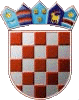 REPUBLIKA HRVATSKAKRAPINSKO-ZAGORSKA ŽUPANIJAOPĆINA STUBIČKE TOPLICEOPĆINSKO VIJEĆE